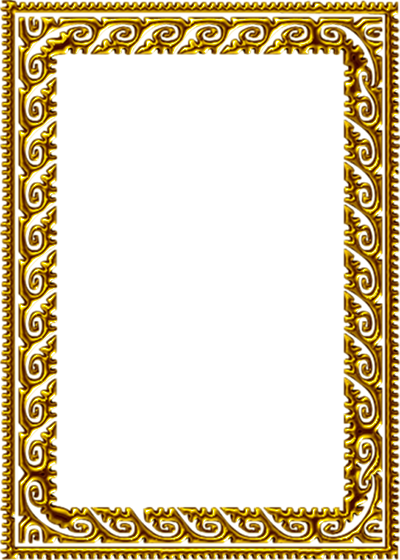 Родная сторонкапгт. Юрья 2017 г.Юрьянская центральнаярайонная библиотекаим. С.И. СычуговаСтихи 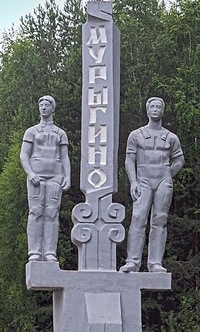 4 выпуск(п. Мурыгино)п. Юрья 2017 г.УДК821.161.1ББК 84 (2 Рос - Кир)6Р 62Составитель: О. В. БулдаковаРедактор: Е. Ю. БабинцеваРодная сторонка: Стихи. Выпуск 4 / Юрьянская центральная районная библиотека им. С.И. Сычугова; сост. О.В. Булдакова, ред. Е. Ю. Бабинцева – Юрья: тип. Лобань, 2017. - 72  с., илл.В сборник вошли стихи талантливых самобытных поэтов Мурыгинской земли о родном крае, о своей малой родине.УДК 821.161.1ББК 84(2 Рос – 4 Кир)6	Юрьянская центральная районная библиотека					им. С.И. Сычугова, 2017От составителя	Вы держите в руках очередной сборник стихов «Родная сторонка». Мы хотим вам представить волшебников… и не просто волшебников, а волшебников слова, которым подчиняются рифмы. Иногда так случается, а особенно, в юности, когда нас переполняют чувства, и душа переходит в то особое состояние, когда из простых слов начинают слагаться стихи. Поэзия дает крылья человеку в пору восторга и самозабвения. Она утешает в минуту подавленности и обнадеживает в час грусти. 	Наверно, неслучайно именно в пору юности, влюбленности начинаются наши поиски нужного слова, нужной рифмы.	Богата мурыгинская земля талантливыми людьми, среди которых много поэтов – самородков. В сборнике представлены те самородки, кто долгие годы пишет «для себя». Думаем, несправедливо, если их замечательные, иногда и просто талантливые стихи останутся в ящиках письменного стола или в заветных тетрадках.Виктор Пировских	Виктор Пировских родился в п. Мурыгино в 1983   году.   Окончив школу, поступил в Кировский кооперативный техникум.  Окончил Московский Гуманитарно-экономический   институт с красным дипломом.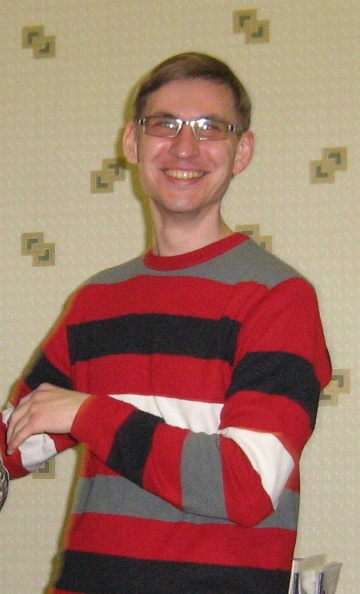  Виктор любит активный отдых, спорт шахматы,    шашки, бокс. Много   времени проводит за книгами, но предпочитает чтение не для отдыха, а скорее, для ума. Предпочитает читать философию, этику и т.п. Начал создавать свою библиотеку.	Свое первое стихотворение о красоте родной природы написал во втором классе. Его оценили и прочитали на линейке. Потом был  поэтический перерыв, и дар вновь проснулся. И вот рождаются новые поэтические строки.Зимы мечты расходятся и тают, Как в небе тают облака, Просторно небо, бабочки порхают, Оковы сбросила река, Тепло и свет любовью торжествуют, Звенит дин - дон капель, Щебечут птицы песенку лесную.Да здравствует апрель!***Хорошо и уютно на кухне сидеть, Созерцая спокойствия тихую гладь. Я хотел бы душою сейчас улететь, Только жаль, что душа не умеет летать, А на небе так много сейчас облаков, На зверушек похожих из мультиков разных, Я за ними уплыть в неизвестность готов Только жаль, что к земле я душою привязан.***Ты меня обнимаешь, Как ласковый день,Как котенок пушистый, Как добрый родитель,Закрываешь за мной Одиночества тень,Чтобы я за собой Ее больше не видел. Ты даешь мне восторгов Прекрасный порыв, Дуновение ветра, Твои поцелуи. На крыле вдохновения Радостно взмыв, Я душою парю и ликую. Замечательно то, Что со мною творишь,Ты меня превозносишь Над всем мирозданьем, Ты мне веру даешь, И того и глядишь, На меня снизойдут Благодать и Признанье.***Истомилась душа по Тебе,Моя ласточка нежная,Я сижу в одинокой темнице,Беспрестанно рыдая.Ах, когда прилетишь Ты ко мнеИ растопишь печаль мою снежную?!!Без Тебя не живу,Без Тебя не дышу,Без Тебя я лишь горько страдаю.***За ночь с тобой души я не продам, Мой океан останется пустым, По одиноким сирым берегам Оставлю право я бродить святым,Забудь о том, что я любви хочу, Она мираж и горькая слеза. Я к берегам невидимым лечу, А от любви то буря, то гроза,Зачем мне верить разным чудесам? Ты не поймешь моей души простой, Как у людей развязаны глаза, Я так же очарован пустотой.Мне не понять ни времени, ни смысл Того, в чем бог один мудрец, Своей душой я одинокий мыс, Который влился в синеву небес.***На ладони океана -Новый мир.Я к нему плывуПод парусами.Белый цвет ихОзначает мир:Между мной, людьмиИ небесами.Я хочу немного побыстрейДолгожданныйНовый мир увидеть,Голос сердца говорит: «Не смей,Ничего хорошегоНе выйдет».Веря сердцу,Я не тороплюсь,Время НовогоЕще не наступило,Я сперва со старымРазберусь,Чтобы мой корабль оноНе тяготило.***Я одинНикого нет рядом.Вокруг пустота, мертвый штиль, бесконечность. Ах, если бы земля и небоСлились в поцелуе глубиной в вечность!Волны любви затопили бы меня,И я зацвел бы музыкой вселенной,Такой же одинокой, как моя душа.***Не могу я выбрать не Тебя, Ты одна звезда в моей ночи, Сокрушаясь, гневаясь, грубя, Для любви не вижу я причин,Но каким-то чудом одержим, Не могу довериться судьбе, Я, как одинокий пилигрим, Продолжаю путь к своей звезде. Знаю, нету смысла продолжать, Этот путь сведет меня с земли, Роковая звездчатая гладь Не доставит радости любви. Но я жду, надеюсь и иду,А зачем? Зачем, не знаю сам, Я страданьем наполняю грудь, Устремляя взоры к небесам.***Я любовью васильковой Припаду к Твоим ногам, Мать-и-мачехой медовой Опрокинусь по лугам,Я в косу Твою густую Чудо-радугу вплету, Нежно в губы поцелую, Ветром в поле на лету.Ты ж любить меня не станешь, Мимо поля Ты пройдешь, Белу рученьку протянешь, Васильки мои сорвешь.Ты в лицо мне рассмеешься И с улыбкой скажешь: «Нет! Ничего ты не добьешься, Незадачливый поэт».Иду к Тебе по улицам дремучим, Асфальт метет пожухлая листва, На грани сентября я грезами измучен, К тому же, до Тебя дорога неблизка.Иду к Тебе, а сумерки вдогонку, На западе ещё пылает желтизна, И в отсветах её, как малому ребёнку, Мерещится вдали мне дальняя весна.Дорога неблизка, уж в небе незабудки, А на асфальте жгут калейдоскоп огней. Меня хотят поймать случайные попутки И донести к Тебе быстрее добрых фей.***Она придет, когда не знаю, И наречет меня любимым, Я обниму ее за талию И буду ангелом хранимый.Она придет и поцелует Меня волшебными устами, Воспрянет сердце, заликует, И на душе блаженно станет.Я буду плакать, упиваясь Любви хрустальными слезами,И будет счастье излучаться Моими синими глазами.Я стану милым, незабвенным, Свободным, сильным, справедливым, За тем, что ангел сокровенный Нарек меня своим любимым. Желтый рубин и сапфировых лилий букет До безумия были к Тебе хороши, Я навел на Тебя изумрудный лорнет Разглядеть аромат Твоей юной души.В безмятежном раю я от скуки страдал, Поджидая Тебя у калитки видений, Твой приход для меня яркой радугой стал, Я забыл про себя, я лишился сомнений.На перину из роз золотых облаков Я Тебя перенес нежно-нежно и страстно, Я Тебе рассказал много сладких стихов,Над которыми время земное не властно.Я растрогал Тебя, и слезинки Твои Белым бисером счастья меня окропили, И я понял тогда, что достоин любви, И что добрые боги меня не забыли.***ЛеденецЯ приму леденец От несчастной любви,Чтобы душу от болиОн мне исцелил, Я устал в тишине Оставаться один, Я хочу, чтоб меня Кто-то сильно любил.Нам не стоит с тобою видетьсяНам не стоит с тобою видеться И общаться с тобой не стоит, Посторонние друг другу лица –Мы из разных весовых категорий. Мы не сможем соединиться, И семью мы не сможем построить, Посторонние друг другу лица –Мы из разных весовых категорий. Как же можешь ты веселиться И казаться такой озорною? Посторонние друг другу лица –Мы недавно расстались с тобою. Не живется мне с тех пор и не спится, Я лицо умываю слезою, Ты была мне ручною синицей, А теперь стала будто чужою.***Моя любимая Малышка Летит на крылышках ко мне, Она веселая, как вспышкаСалюта в сумрачном окне.И я хожу счастливый слишком, Как будто я в чудесном сне. Моя любимая Малышка, Ты разве не приснилась мне? Ирина Клочкова	Ирина Клочкова родилась в 1962 году в маленьком лесном поселке Чурсью Коми АССР. В 1979 году окончила Гостовскую среднюю школу в Шабалинском районе Кировской области.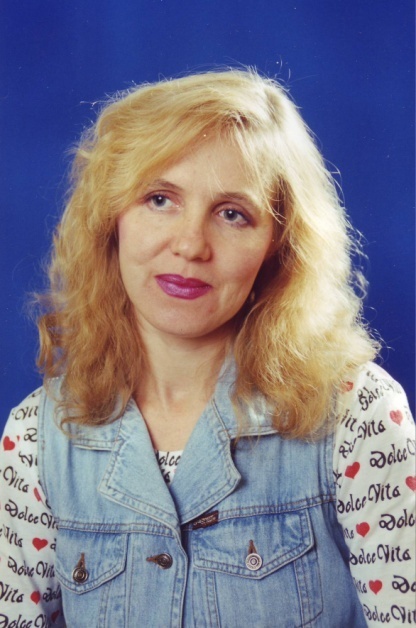 В 1982 г. по окончании Кировского культурно-просветительного училища по распределению приехала в п. Мурыгино. Работала в Мурыгинской библиотеке-филиале Юрьянской ЦБС, затем в библиотеке профкома ОАО «Эликон».	С 1996 по 2000 г.г. училась в Кировском филиале Пермского института культуры. Стихи писала редко, но живо интересовалась творчеством своих земляков. Идея создания клуба «Озарение», подсказанная Т. В. Мальцевой, воплотилась ею в жизнь. Ирина Клочкова умерла 18 марта 2015 года.Ах, как трудно быть женщиной!Как прекрасно быть женщиной! Быть серьезной, доверчивой, Быть веселой, изменчивой. Быть женою исправною И радушной хозяйкой: И уж праздник, так праздник –Ты, мол, наших узнай-ка! Быть заботливой матерью,Да чтоб муж был обласкан –Проявлять невнимание –Это очень опасно. Говорят, по статистике Женщин больше сейчас, И за мужем российским Нужен глаз, мол, да глаз. Так давайте ж, подруги, Будем нежны и женственны... Как же трудно быть женщиной! Как прекрасно быть женщиной!***Ночь. Тишина. Только двоеНе размыкают рук.Кажется им, что собоюЗаполнили все вокругКажется, не закончитсяДолгое расставание. Вновь обретут одиночествоДруг от друга на расстоянии.На север ему, ей на западПуть предстоит неблизкий.Оставляет лишь слезы на память,Воспоминания и письма.***Я обовьюсь вокруг лозой виноградной,Я опою тебя любви дурманом.Твоей надеждой буду и отрадой,Я буду лоцманом твоим в тумане,Я буду кошкой нежной и тигрицей,Я буду для тебя дождем в пустыне.Снотворным стану, если вдруг не спится,Я буду мамой дочери и сыну,С тобою я буду тем, кем ты захочешь:Дождем в пустыне, кошкой иль тигрицей.С тобою всегда я буду – днем и ночью.С тобою хочу навеки слиться.***Одинокий пастух на свирели играет,И мелодия льется, как ручей, не спеша.Об одном только он никогда не узнает – Отчего к небесам так стремится душа.Я, как птица в полете, свои руки раскину,Полечу вместе с нею в звенящую даль.Ветер теплым крылом мою спину обнимет, И тихонько вползет в мое сердце печаль.Отчего так в душе неспокойно и пусто?Отчего черной змейкой вползает тоска?И мелодия льется ручейком тихой грусти, Словно палочкой машет невидимка рука.Оттого, что душа, словно хрупкая птица,Улетит в невесомую темную даль.Буду я, как фантом, иногда тебе сниться,И тихонько вползет в твое сердце печаль.***Я, как птица, птица вольная,Вот взмахну крылом и улечу.Может быть, кому-то будет больно,Но обидеть никого я не хочу.Сяду я на ветвь березы белойИ зальюсь, как в роще соловей.Буду петь я радостно и смело,Обвеваемая ветрами полей.А лишь только зорька в небе вспыхнет.Улечу в свое гнездо опять,Будешь обо мне, как птице синей,Майскими ночами вспоминать.***Я ухожу, но я еще вернусьБылинкой в поле иль лесной березкой,А, может быть, в той жизни обернусьВеселой пчелкой иль цветком неброским. А, может быть, я птицей обернусь,Веселой, звонкой, яркой, голосистой.К тебе, любимый, я во сне вернусьИ буду ангелом - хранителем по жизни.Я об одном прошу: не забывай, Ты приходи ко мне росистым утром,Меня добром, любовью вспоминай,И я вернусь, пусть это будет чудом…***Во сне я увидела Бога -Он мне говорил о дороге, Которой должна я идти.Его я спросила: «А много льОсталось мне этой дороги,Людского, земного пути?»И мне он ответил с улыбкой:Пойдешь ты тропинкою зыбкой,Иль твердой дорогой исканий,Не верь кривотолкам и слухам,Ты смелая, сильная духом –Ты выдержишь все испытания.***Ой, подружка ты моя, береза белая,Ты опять стоишь бела, светла.Расскажи мне, что ж такого сделала,Что судьба сюрприз мне поднесла?Чем я Бога прогневила, что такоеИспытание послал с небес?Не лгала, не спорила с  судьбою,И за что несу я тяжкий крест?Ты прости мои грехи, о боже!Дай пожить еще на этом свете.Дай мне силу и веру, и, быть может,Жизнь еще одним подарком мне ответит…Светлана ЛисойВятский край, Мурыгино - это малая родина Светланы Егоровны. Здесь, на земле своих предков, она родилась и выросла. Здесь начиналась и закончилась ее трудовая биография на фабрике «Красный курсант». 32 года отработала она на предприятии.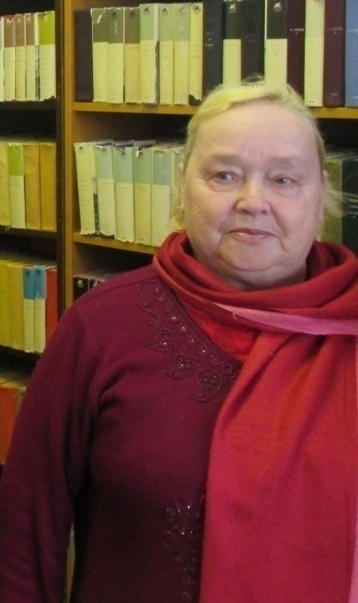 	Писать, сочинять, экспериментировать начала она со школьной скамьи. На творчество автора влияет все: неброская вятская природа, события в стране, жизнь и взаимоотношения людей, воспитание детей и многое, многое другое.	Неравнодушие - вот основной двигатель ее творчества. Автор - удивительно мягкая по натуре, добрая и отзывчивая женщина. Может быть, поэтому из-под ее пера выходят наполненные сердцем строки, призывающие к открытости и доброте.Пришла пора звенящая, кругом все расцвело. Задорная, счастливая любила я его. Мы бегали, как дети, не зная ни о чем, Что где-то на планете стоят к плечу плечо.Но вот пошло все это, и разлучили нас. «Война!..» - сказало эхо, и сразу мир погас. Стою я, как шальная, не зная, что к чему, А он: «Не плачь, родная, вот победим - приду!»Жду год, и два, и десять, Жду много лет подряд, А в памяти, как прежде, Твой нежный, милый взгляд.***Когда ты вырвешься на волю,Не будь таким, мой сын,Как тот, кто сеет горе,Кто без забот - кручин.Изведав горе без причин,Пусть о добре судачат,Но ты не будь таким, мой сын,Не думай ты о зле иначе…Ты слов на ветер не бросай,Добра на свете больше,И сам себя ты не предай,Живи как можно проще.Душа твоя, твой ум,Твоя кудрява головаПусть в сердце радость принесут,И жизненный твой путь, Остаток жизни сберегут!Жизненная дорога,Ведет меня моя дорога,Как путеводная звезда,Ведет она до моего порога,Ведет до смертного одра.Иду тропинкой узкой, длинной,Иду я в гору кое - как,Иду по большаку невинной,Плыву я по воде не просто так,А в жизни главная дорога,Как бы ни была она крива,Меня не пугает плохая погода,Меня не пугает моя судьба.Но не все же тучи надо мноюБудут черные витать,Но и есть моменты в жизни,Что будет солнце меня ласкать.Веди по млечному пути, дорога,По твердой справедливой колее,И чтоб у самого порогаЧтобы вспомнить мне.***ЖенщинаА женщина с улыбкой милойПрекрасней, чем сама весна,Она была и будет всегда красивой,Какой бы она ни была.Ее прекрасна стать, манера,Ее прекрасна душа и речь,Она русская Венера,Давайте ее беречь.Она в молитве к Богу красива,Прося прощение за сына, за дочь.Она душою своей ревнива,Старается сама всем помочь.Иною прослезится, бывало,Иною выпьет сгоряча,Но никогда душа ее стальнаяНе предавала никого и никогда.Неси как можно дольшеСвою красу и стать,И дай Бог силы больше,Поддерживая невидимую связь.***Два крылаСмотрю я на парившего орла, Как высоко же он летает,Его подняли два крыла,О чем он думает, мечтает?Парит над полем, над лесами,Орел чертит за кругом круг,Почти не шевелит крылами,Почти не слышен его звук.Парит и зорко озираетИ гордо держит два крыла.Ох, как прекрасно он летает,Как хочется присоединиться мне туда.***УлыбкаУлыбнись, родная – милая,Ведь улыбка твоя красивая.Ты пройдешь своей походкой  гордоюИ улыбнешься своей улыбкой теплою.Я скажу, что взгляд твой, как звезды синие,Я скажу, что смех твой, чудное обаяние,Тепло души твоей очаг твой согревает,И нет семьи родней, где жизнь твоя не чает.НовиковаВалентина ВикторовнаВалентина Викторовна родилась в Юрьянском районе. Когда ей было десять лет, семья переехала в п. Мурыгино. Здесь она окончила школу. 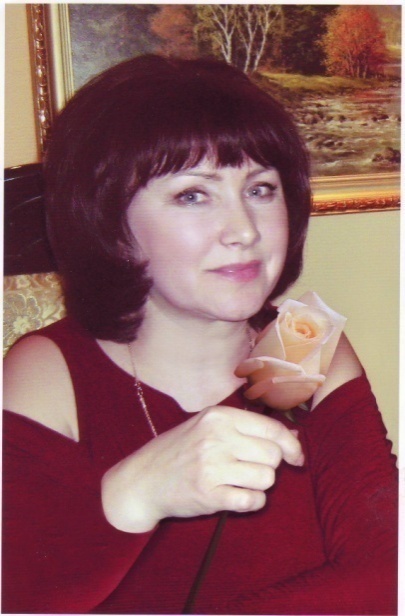 Работает специалистом в администрации Мурыгинского городского поселения.Хотя она считает свои стихи несовершенными, они поражают точностью рифмы и слога. Читаешь их, и в душе остается яркий след.Как она однажды призналась, никогда не сидит над своими творениями. Она пишет стихи по какому-то «наитию свыше». Вдруг как-будто найдет что-то она садится за стол и выдает готовое стихотворение.Родной сторонки уголок…Родной сторонки уголок пусть нас порадует,Где синих рек прозрачное стекло,И трель соловушки пусть будет ей отрадою,А от березок будет ей светло.Желаю оставаться сильной, бодрою, Цветет пусть край осин и тополей, Не от горячих точек, а от солнца доброгоПусть будет моей Родине теплей.Поем мы песни о сторонке милой,Душою любим мы ее до слез,И пусть хоть через край зло плещет в этом мире,Не дам в обиду родину берез!Ты раздолье мое, неоглядная даль,Поделиться с тобою душою не жаль,Ты зовешься красиво, твое имя - Россия, Ты светла и чудесна, словно мамина песня!***Я узнаю родную сторонку...Я родную сторонку узнаю по запаху Прелых листьев и хной в сосновом бору... Поделюсь черным хлебом с пичугами-птахами И воды родниковой в ладонь наберу.Я родную сторонку узнаю по домику, Что стоит одинокий под сенью берез... За чугунной оградкой знакомые холмики Навсегда будут дороги сердцу до слез.Я родную сторонку узнаю по имени, Говорок нараспев и гармошки басы, Только сердце с душою остались бы сильными Вдалеке от манящей от этой красы.По весне нас зовет к себе черными пашнями. Ну а осенью манит хрустальной водой, В летний полдень пас радует полем ромашковым, А зимою баюкает белой пургой...***Для счастья мне немного надоДля счастья мне совсем немного надо: Чтоб каждый день без туч и облаков Дарил бы нам красивой песни радость,И не встречалось на пути врагом.И, чтоб, куда ни глянешь, по округеЦвели сады, омытые дождем, И помнили всегда бы друг о друге, Те, чья любовь испытана огнем...Пусть ясный день, прекрасный, как невеста,Для яблоньки продлит цветенья срок.., И каждый пусть под синью поднебесной Найдет для счастья тихий уголок.Пусть неба синь несет нам вдохновенье, А солнца луч согреет по весне, А скромной яблоньки богатое цветенье Подарит радость и тебе, и мне.Для счастья мне совсем немного надо:Не похвала, не деньги, не награды, Нaдольше б маминого сердца теплоты, Здоровья детям и чтоб рядом - ты...***В эти долгие ночи осенние, Когда дремлет в тумане сад,Я пишу о Сергее Есенине,Словно вижу задумчивый взгляд...Слышу струны души его нежной, Вижу золото дивных волос, Вижу в этой дали безбрежнойБелоснежную прелесть берез...Так же радуясь утром погожим Синью неба да шорохом речки…Ведь мы даже немного похожи: Точно так же ранимо сердечко!Синий взгляд твой - любовная мука! Но уже грядет неизбежность... Мне подать бы сквозь годы руку И принять поцелуя нежность...***Словно жарким огнем обожгло те рябинки, Что недавно в зеленой купались листве, Звонко дождик седой вдруг ударил слезинкой И оставил следы на оконном стекле. Отшумело уже лето жаркой истомой, Опустела река...облаков нежный взор Устремлен к этим тихим скучающим волнам, Что неспешный ведут меж собой разговор.То блеснет лучик солнца, то дождик игривоВновь в оконное стукнет по-свойски стекло…То в наряде березка красуется милом,То морозец торопит скорее в тепло.Осень, ты не спеши расставаться с нарядом,Нынче в моде опять золотая парча…Пусть и нас еще кто-нибудь ласковым взглядом, Как березоньку эту, окинет сейчас. Осень, осень, останься красавицей пышной, Чтоб подольше сверкали твои жемчуга... И пусть друга-соловушки нынче не слышно, Он для нас пропоет, когда стают снега. Так и в жизни у нас, как у мудрой Природы: То весна, то цветная осенняя шаль... Но она обновится, а наши-то годы Отцветут навсегда, как бы ни было жаль…***Вернись, потерянное счастье…Напои меня, угости меняТомным светом красивых глаз, Покажи ту звезду в созвездии, Что венчала на небе нас.Мы не вместе и пусть! И ничьей вины В этом нет, и не надо искать,В небо ясное иногда взгляни,И мы рядом как будто опять.По местам судьба все расставила,Остается полуночи ждать…Только б звездочка не растаяла,Я нашла бы, что рассказать.Счастье прежнее не вернется ли?Да и было ль оно, как сказать…Лишь душа к душе все торопится,Да, наверное, не добежать…Виноватой себя не помню я,Лишь один в сердце грех, без прикрас:По ночам вместо неба темногоВижу взгляд твоих синих глаз!***Морякам с «Курска» посвящаетсяЛегла на грунт во тьму подлодка боевая,А вместе с ней и экипаж... Куда ж ему?!Ведь дяди взрослые в войну играют,А гибнут мальчики, не знавшие войну.Ушли в поход они, но только твердо знали,Что дома любят и обратно ждут,Подлодку «Курск» ребята домом называлиДругие ж Братскою Могилой назовут...Но до конца заданье выполнить им надо! Услышав клич тревоги боевой,Вы думали тогда не о наградах,О долге, маме, о невесте дорогой,И пусть пучина черным холодом пугает,И связи зыбкой уж нарушен мост…Нам скорби и печали прибавляет,Что так и не смогли мы вам помочь.На боевом посту вы вовсе не салаги, Что в мирный день ушли, обиднее вдвойне.А что до почестей - лишь траурные флаги Да розы алые на голубой волне.		***Улыбнулась в небе зорькаУлыбнулась в небе алая заря...Только, видно, я тебя любила зря,Проводила я с тобою вечера,Но сказал ты, но сказал ты мне вчера:Некрасивая в небе зорька,И неласковый был рассвет…Все равно ему, а мне горько, Что была любовь, да счастья нет.От тумана в поле белая роса, Потерялась в травах девичья краса... Видно, поздно от любви сходить с ума, Поняла я, поняла теперь сама,Что некрасивая в небе зорька,И неласковый был рассвет…Все равно ему, а мне горько,Что была любовь, да счастья нет.Понимаю - не вернуть года назад, Только сердцу не прикажешь, говорят, Терпеливо я любовь свою ждала,Чтобы зорька вновь красивою была.Где ты, красивая в небе зорька, Где ты, ласковый мой рассвет?Без любви, поверь, сердцу горько... Понимаешь ты или нет?Улыбнулась в небе алая заря… Ночь	(Мурыгинцам, погибшим в Чечне, посвящается...)Ах, какое сладкое слово «ночь», Ведь тебя во сне я увижу вновь, Прокричу тебе я: «Ну, оглянись!» А в ответ, как эхо: «Меня дождись...»Только не слышишь  крика, нет,После ночи снова придет рассвет, И молю я Бога: «Не отвернись!» Ну а ты, любимый, скорей вернись.Но встретил звонкой капелью март, Да только как же случилось так:Не подсказало сердечко мне…Достался, милый, ты той войне,И что я дочке теперь скажу? Как фотографию покажу? И я в отчаянье брошу в свет: «Раз так случилось, знать…Бога нет?»Ведь я молила: «Не забирай!»Хоть, говорят, что попал ты в рай…Что будто выполнил жизни долг,А это как? Не возьму я в толк…Какое черное слово «ночь», Гоню я страшные мысли прочь, И свято верю, что ты живой, Любимый, ласковый, милый мой...Я сдержал обещание, мама…Добрым людям понять непросто,И непросто найти ответа,Молодеют почему погосты,Божья воля видать на это.Проходили мы мимо храма,Колокольный звон мимо уха,А теперь за нас молится мама,Чтоб прошла мимо нас «старуха»…Хоть и плеч худоба под одеждой,Но готовы свернуть мы горыА на мать смотрели с усмешкой:«Да не плачь ты. Вернемся скоро».Осенила крестом в дорогу,Тяжела будет ей нынче ночка…Мы ж другая семья понемногу:Нам одна назначена точка.Яркой вспышкой снаряда пламяВ уходящем от боли сознанииПрошептал: «Ты прости меня, мама,Что не глянул в глаза на прощание…»Вновь весна, набухают почки,На слова скупа телеграмма,И размоет слезою строчкиВидно зря ты молилась. Мама…Молодеют нынче погосты,И за встречей – сразу прощанье…Я пришел к тебе, мама, гостем,Но вернусь, сдержал обещание… Поздняя любовьОдним цветом, но так не похожи Снег пушистый и пух тополей. Любовь поздняя сердце тревожит Даже первой намного сильней.Как случилось такое, не знаю, Что все мысли и сны лишь о ней. Только сердце мое понимает, Что обманет, как пух тополей.А душа ему: «Пусть и обманет, Наслаждайся подарком любви, Скоро молодость наша увянет, Не вернется - зови не зови!»Так в плену у любви оказался, Потерял я и сон, и покой... Но себе сам однажды признался –Слаще нету неволи такой.***Бабье лето	Наша жизнь, словно быстрая речка, Бережок то крутой, то пологий, Только вдруг заболело сердечко: Бабье лето уже на пороге.Ты торопишься, не замечаешь, Что для нас это время, как сказка, В бабье лето - ты разве не знаешь –Еще больше нам хочется ласки.Подожди, не бурли перекатом, Раньше времени берег размоешь,Не пугай золотым листопадом, Дай нам счастья еще, если сможешь!		***Скорый поездНепогода, непогода, Слякоть серая в окно, Убегают наши годы, Не догонишь все равно.Наши годы - поезд скорый. Гладкий путь, на стыках стук, Остановки, семафоры, Опоздания, испуг.Только поезд наш в порядке, В расписание идет, Если жизни мостик шаткий На пути не подведет.Мы торопимся, конечно, Жизнь мелькает - просто жуть, Хоть до станции конечной Не такой уж долгий путь.ГусевВладимир Александрович	Гусев Владимир Александрович родился 15 декабря 1968 года. Писать песни и стихи начал с 14 лет. В 1982 г. впервые взял в руки гитару, и первые песни были из репертуара «Машины времени». Принимал участие в творчестве школьных ансамблей, где исполнял свои песни.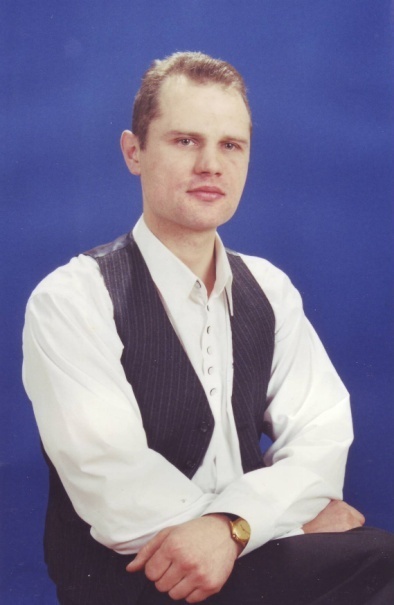 	С 1984 по 1986г. учился в Мурыгинской средней школе, где принимал активное участие в творчестве школьной группы «Звёздное время».	В 1987 году работал в Мурыгинском ДК, в группе «ФОРПОСТ», здесь он представляет зрителю первые песни своего собственного сочинения.	Владимир, где бы он ни был, где бы ни учился, с музыкой не расстается. В 1989-90 –х. годах учился в Ленинградском Технологическом Институте Целлюлозно-Бумажной Промышленности. В это время записывает первый магнитоальбом под названием «Снег на голову путникам», который был посвящён посёлку Мурыгино.	В 1990 году организовал группу «Огненный Боливар». В 1992 году был записан второй магнитоальбом «Разбуди меня», где были собраны, в основном, лирические композиции.	1993 год стал годом создания альбома «Вурдалаки», где в жёсткой пародийной форме критиковалась советская действительность.	С 1999 года стал активным участником поэтического клуба «ОЗАРЕНИЕ», на базе Мурыгинской библиотеки.	С 2002 по 2007 год учился в Вятском Государственном Гуманитарном Университете. Во время учёбы им был написан гимн факультету «Культурология».	С 2006 года регулярно выступал в игровой империи «Большой куш» на вечерах шансона, которые проводил звезда «Релакс Радио» Иван Глухов.	В 2009 году записал альбом под названием «Мурыгино – Сочи 2014».В 2013 году при Мурыгинской поселковой библиотеке у Владимира состоялся творческий вечер «Мелодии его души». Поводом для встречи послужили две юбилейные даты, 45 лет жизни и 30 лет творчеству. В 2013 году Владимир переезжает в г. Киров.Я хотел забыть печали, Чтобы отстали, убежали, Чтобы исчезли хоть на миг они.Чтобы разбить оковы грусти, Пусть печаль меня отпустит, Пусть быстрее пролетают дни.Пусть уйдет моя тревогаНенадолго, ненамного.И со мною рядом будешь ты.Нам подарит на мгновеньеТо, что будет нас томить всю жизнь.Глаз твоих огонь зеленый –Буду как завороженный, Я ищу потерянную мысль.Пусть растает завтра это,Мне оставив только эхо.В этом будет свой далекий смысл.***Подражая ПушкинуРассеялся туман любви,Передо мной явилась тыВо всей красе, задёрнутой в кавычки.И не было бы у меня привычкиК семейной жизни десять с лишним лет,Я никогда бы не давал обетТебя не слышать, никогда не видеть.И что нас ждёт, мне, в общем, не предвидеть.Я сам виной всему, конечно же, не ты,Но знал ли кто другой такой святой любви,Которую мне бог послал на счастье иль на горе,Мне ничего уже не видно боле,А только мрак сплошной и сумрачная жуть.А хочется порой такой струёй вздохнуть,Которая мне все излечит раны,Утихнет боль, и старых лет ушедшие изъяны.***    «Одноклассники»Даже если ни разу не видел И ночной не испытывал страсти Ты, как нежный и мудрый учитель,Отдаёшь мне по капельке счастье.И дрожат от дыхания слёзы,Промелькнет всё, что будет и было А войдя, ты нежнее, чем розы, Только имя своё подарила.А господь нам назначит ли встречу? Где мне грешному думать о манне,Время тянется небыстротечно В этой горной и Красной Поляне.Но не властно объятия Юга, Вятки берег увижу я вскоре,Мы, нашедши с тобою друг друга, Повстречаемся в жизненном море.Иван КалитаВстаёт рассвет над деревянной Русью,Он видел злобу узкоглазых лиц,Кроваво-красный он и полон нежной грусти,Не знающий пределов и границ.О, Русь Владимирская, поступью великой Восток и Запад удивляла ты,Сколь молчаливого в ней было, сколько крика, Мужской суровости и детской доброты.Тебя разрезали, бесстыдно разорвали На сто кусков удельные князья, И потемнели лики от печали На всех иконах древнего письма.О, неужели, родовая тяга Варится только в собственном котле, Заменит чувство единения и блага Своей великой и живой земле,И где найти пути к преодолению Боярских склочных сепаратных сил? Где смерду взять к земле своей терпенья, Когда детишек мор и голод покосил?Ты била, Русь, хазар и печенегов, И половцам в арканы не далась, Устала ты от гибельных набегов, Покрылась кровью летописца вязь.И ярким заревом вдруг вспыхнуло залесье, Рязань, Владимир, Суздаль и Москва, Потоки слёз взметнулись к поднебесьям, На Русь нахлынула проклятая Орда.Батыга хан топтал родные нивы, И уходили в полон млад и стар, А те, кто выжили, и, избежав могилы, Платили дань, сплетенье божьих кар.И Ваня вырос в этом жёлтом смраде,В Москве невзрачной средь глухих лесов,Но что-то было в этом юном взгляде,Но что-то шло к нему, к чему он был готов.Он бережливым был, и за это людиЕго незлобно звали Калитой.Ни смерд, ни князь, никто его деянья не забудет,Что он воздвиг из пепла твёрдою рукой.И, верив в дух святой, он помогал Петру, как можно,Чтоб искра божья на Руси цвела, Он проводил политику очень осторожно, Страны большого будущего посеяв семена.И храмы вознеслись в Москве, Как не бывало прежде,Разбой и глады прекратились вмиг. И подарил он россиянам ту надежду, Что Дмитрий внук его достиг.Тот век нам не понятен, это правда,И дикость в средние века мы видим лишь,Но наши предки жили безоглядно.Их поражает детски неиспорченная мысль,Наш предок был свободен от безумства Злой техники, что душу в грязь жуёт, Он верить начинал в высокое искусство, Что мудрость мысли придаёт.Куда мы катимся, наверно, в преисподнюю, И скоро кончится всё раз и навсегда, Забыли напрочь волю мы Господню, Исчезнуть всем настала вдруг пора.О, князь Иван, твои свершения живы, Твои мечты степенно обретают плоть, В Архангельском теперь твои могилы, Ты Русь не дал на части расколоть.А Маркс назвал его Макиавелли,Найдя в делах Ивана схожие черты.Неближний и нелёгкий путь он выбрал к цели,Но как иначе жить, не видел он, увы,Он не увидит то, чего готовил всходы, Он не узнает, как свободной стала Русь, Но ум его сверлил стальные годы, В народной памяти всегда живёт он пусть!***Твой день рождения - солнышко ясное, Всё в этот день бесконечно прекрасное, Праздновать праздник настало времечко, Милая, милая, милая Леночка!Бьётся сердечко твоё от волнения, Нет, мы не знаем руки косновения, Ты грациозна, как гибкая веточка, Милая, милая, милая Леночка!Я разукрашу красками пёстрыми Всё, что меж нами смерено вёрстами,Ветер коснётся твоего коленочка, Милая, милая, милая Леночка!Образ твой нежный соткан из вечности, Сколько тепла в нём, глубокой сердечности,Ты подожди, вот осталось маленечко, Скоро увидимся, милая Леночка!***ЛараВетер гонит грозные тучи к морю И на волну бросает солнечный свет. Лара, я тайну тебе открою, Скоро пройдёт ненастье, будет рассвет,Ночью нам приснится корабль и парус, Мы поплывём далёко, за горизонт. Лара, не знает двуликий Янус, Сами мы впустим утро в небо ворот.Будем плыть по волнам, по волнам этой песни, И солёный прибой вдруг укутает нас, А волшебная ночь запоёт с нами вместе, Только мы и корабль, и сияние глаз.Солнце отдохнёт и вернётся в небо,Песню услышит нашу и подпоёт.Лара, никто там ни разу не был, Куда мы плывём на лодке, за горизонт.Брызги в тишине разукрасят звёзды, Нам их не счесть, наверно, но не беда, Лара, вернёмся, пока не поздно, Но ты не согласна только - это судьба.Вперемежку со злобой, С неразумностью веры Среди хамства людского,Свинства, грязи, враньяЯ к груди прижимаю Крепче снова и снова, Как комочек из пуха, Твоё милое я.И в мечты погружаясь, Перед тем как забыться, Перед тем как отринуть На ночь мрачную явь,Я молю тебя снова, Всё такой же присниться, Чтоб из призрачной сказки Ты на свет родилась.***МаринаТы вспомнишь обо мне, когда-нибудь... но поздно!Когда в твоих мечтах уже не буду я,С тобой общаться то в шутку, то серьёзноТы всё поймёшь и вспомнишь про меня.Ты вспомнишь и не раз, Когда придёт пора ложиться С другим в до смерти надоевшую постель. Ну что ж, ведь так должно было случиться, И, уходя, ты навсегда закрыла дверь.Закрыла всё, что для меня так свято, А для тебя казалось лишь игрой,Пускай, ни в чём ты предо мной не виновата,Что ж делать, раз в душе живёт другой.Я счастья пожелать тебе хочу,Чтоб ты была всегда счастлива В реальной жизни, а не в призрачной мечте,Когда поймёшь, что это всё не разрешимо, Когда-нибудь ты вспомнишь обо мне.***Твое дыханиеТвоё дыхание - млечный путь,Твои цветы - это солнца розы, И потому уже не взглянуть, А если- да, только осторожно. И бесконечны с тобою дни,Меня уносит на крыльях счастье, Не знали б никогда любви, Теперь мы в вечности без напастей.Твои глаза, как морские сны, Я утопаю в них очень часто, И взор печальный из тишины Оберегает нас от ненастья. А силы бережно я храню, Ко мне ты тянешь святые руки, И потому я не предаю, А если что, то готов на муки.А образ твой, сводит он с ума, Его понять я уже не властен, И так случается иногда, Одна секунда, и я несчастен, Но через миг ты уже не та, А всё что было, рассеет ветер, Я буду верен тебе всегда, И всех счастливее мы на свете.***Война на УкраинеКогда утихнет бой, чтоб завтра грянуть снова, И над окопами осядет сизый дым, Тогда забудут парни, что они не дома, Воспоминания опять вернутся к ним.Пороховая гарь осядет на мгновенье,И орудийный вой сменит немая тишь, И сердцу станет сладко от прикосновенья К родному запаху далёких милых крыш.Война, война не снится ночью, А снится дом и отчий край, Приснится пусть всё, что захочешь, Но о войне не вспоминай.А материнский дух овеет лик солдата,И на приклад нечаянно упадёт слеза,И вспомнит он, как в детстве шкодили ребята,Плетень соседский и в лесу огонь костра.Солдатский горек хлеб, и труден путь к победе, А кто живой вернётся, знает только бог, Но, чтоб трудились мирно люди на планете, Войной солдатам свой отпущен срок.Поэтический клубТам, где Прислонская гора, там, где Медяночка река,
Вятки крутые берега держат на себе дома, Вот там посёлок наш стоит, не так огромен он на вид, Он вырос здесь уже давно, его зовут Мурыгино.Есть в посёлке врачи, есть там учителя, И фабричный гудок будит бумажника, Только есть ещё в нём, кто с мечтой без границ Окропляет огнём белоснежность страниц,Поэтический клуб - два десятка имён, Здесь находят приют кто в Евтерпу влюблён. Среди гениев слов, между книжных рядов В стенах библиотеки этот клуб был рождён,Каждый ищет в нём то, что не может найти В блеске дружеских глаз, на дорогах судьбы, Рифмы правят здесь бал, пишут музыку душ,И, как в зеркале, в ней видна Вятская глушь.Ветер годы несёт, хлещут дни по щекам, Жизнь прекрасней чуть-чуть сделать выпало нам, Пусть не судят наш клуб за его простоту, Будет лирой нести людям он доброту.***Мысли все мои с тобой, И волненья, и печали, Ведь под грешною луной Мы с тобою повстречалисьНе спеши! - сказала ты, Далеки мы друг от друга, Но несут меня мечты Прочь из замкнутого круга.Я вдыхал морской прибой Одиноко, безнадёжно, Жил лишь я одной тобой. До безумства осторожноЗлая ревность режет грудь, И обидно, что напрасно Нет! Тебя нельзя вернуть, Сделать так, как там, прекрасной.Снова день сменяет ночь, Я слабей от этой муки, Кто же может мне помочь?..Может быть, ответ в разлуке?Так и будешь ты чужой, И со мной и не со мною, И нести мне крест такой В гости к вечному покою.***К грядущемуСлепая муть в моей душе Всему былому внемлет сонно, И что-то странное извне Бормочет неопределённо.Из рук всё вон, везде тоска, Но два пути на стол ложатся, Назад есть путь и путь вперёд, Мне с ними нужно разобраться.Назад!.. Тот путь, он виден мне, Его я не хочу обидеть, Путь этот я предам земле, Чтоб тот, другой ясней увидеть.Что будет там, за этим днём, За пеленой размытых будней, До дня, когда мы все уйдём И всё и вся уже забудем,Да будет тоже!.. Полно мне, Мечтать, а что и где возьмётся?..При солнце или при луне, Никто уже не вознесётся,Никто не сделает того,Чего ему не сделать в миреЯ знаю это, всё равно,Мы все подвластны божьей силеНам дан один удел, терпеть!..О! как умел терпеть спаситель, Любить, надеяться, жалеть, Исчезнет злобный искуситель,И где-то в океане лет Я буду плыть, сомнений полный, В пучине растворяясь бед, Как в волны, окунаясь в годы.Что день грядущий нам готовит?..Быть может, тот последний вздох, Который из груди исходит, Прервав весь жизненный поток.Готовит нам он сожаленья О днях, ушедших в никуда, О тех таинственных знаменьях, Печалью сложенных в года.Но мысль о том, что не напрасно Самой судьбой одобрено, Сложилось так!..Пускай ужасно!..Иного, видно, не дано,И если Бог ещё отпустит Ещё секунды жизни миг, Я помолюсь без всякой грусти, Тому, что в жизни я достиг.***		Курортный романМы повстречались этим летом на морском берегу, Ты прилетела из Калуги, я - Ростов на Дону, И солнце ласково пело, что-то бредил прибой, А чайки что-то кричали над моей головой.Ты приближалась, как дыханье ядовитой змеи, Я проклинаю то мгновенье мимолётной любви, И не сумел я совладать, взяла природа своё, Судьба, коварная злодейка, нет ужасней её.Тень кипарисов, я вижу тень кипарисов, Я сердце своё разорву, а ты не услышишь.Я не заметил, как исчезли эти тёплые дни, Ты опять уедешь к мужу, я в объятья жены, И не останется следа от наших прошлых утех, Всё для тебя само собой, а для меня это грех,И грех такой, что нет покоя мне при свете луны, Ты приоткрыла двери мне в объятия сатаны, Ты растоптала в пух и прах мою семейную жизнь, Курортный этот роман - фатальной участи мысль.***Чёрный человек Проклятая судьба заносит, как на грех, Туда, где обитает чёрный человек. Он вышколен и чист еврей, а, может, грек, А, может, просто чёрный, чёрный человек.Сквозь сумеречный мрак, сквозь падающий снег Шагает на работу чёрный человек, Он незаметен так, неброско он одет, Дорогу шагом мерит чёрный человек.Где нужно появиться, чтобы развить успех, Немедленно примчится чёрный человек, И в каждом ёкнет сердце, уста допустят грех, А вдруг он подойдёт, тот чёрный человек?Ему неведом стыд и беззаботный смех,Начальству угождает чёрный человек.Его мечта тихонько, не раздражая всех,С двухтысячного двинуться в двадцать первый век.Обедает он дома и, скушав чебурек, Газету почитает чёрный человек, И в нашем гастрономе, выписывая чек, Ничто не позабудет чёрный человек.И думают напрасно, что, ускоряя бег, Оставит их в покое чёрный человек. Ни горы не страшны, ни теченья быстрых рек, Когда узнаешь силу чёрных человек.Людмила Багина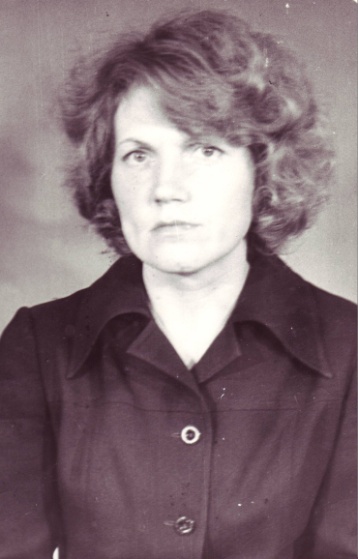 Людмила Багина родилась в 1950 году в дер. Хлоповщина Юрьянского района. В течение двадцати лет сотрудничает с газетами «Кировская правда» и «Юрьянские вести». В основном, пишет прозу. В 1991 году, когда рухнули старые идеалы, а новые еще не были определены, в своих дневниках записала первые поэтические строки в стиле «белого стиха».	О своем творчестве говорит так: «Прозу пишу головой, а стихи - сердцем».Я видел лес,Где не растут деревья.Погнили корни,Вымерзли зимой.Червяк сточил нутро,И сжег ярило крону.Шумит тот лес,Шумит он пустотойЗловеще!Громко!Оставшиеся листьяПадают на землю каплей крови.Шумит тот лес,Где не растут деревья,И шелест больно в сердце ударяет.Душа вопит.Страшен тот лес,Зияет пустотой.Я в ужасе от этого виденья...Я видел лес,Где не растут деревья.***Священна та земля,Где я родился,Где босиком, безусыми ногамиРомашки мялИ радовался солнцу.Тучу видел,Восходящую из леса,Где горизонтЦелуется с землею.Запах хлебаНюхал при его рождении,Подростком знал его - тот хлеб,Знал травою шелковистойИ зерен дождьМеж пальцев пропускал.По полям скучал,Когда был на чужбине,По тополям,Что шепотом щебечут,С красною осинкой,Которая росла за огородом.Священна та земля,Где только что была деревня.Но ураган нечистой силыСмялДома, людей.Нет тополей,Нет ничего.Нет ни двора.Нет зерен.И трава, что шелковистою была,Не пахнет хлебом.Но та земля священна для меня,Где я родился.Передо мною новая тетрадь,Чист лист,И не написаны страницы.Виски сжимает слов накал,Ложатся строки,Освобождая от избытка чувств.Кому они нужны? Безумны эти строки, Пределом жизни рождены. Измучены неслаженностью мысли,Тоской рожденные по голубым глазам,Во глубине измученного сердца,По ласкам, ласковым губам,Тоскою о покое, не приобретенного при жизни.***Я хохот слышу за спиной, Словно холодный пот. Я хохот слышу за спиной, Словно плетями бьют. Мне б вернуться, В их лица взглянуть. Но я не хочу! Терпеливо сжимая Губы и зубы в кровь, Я хохот слышу за спиной Одно понять не могу, Зачем стоять за спиной, Когда можно ряд к ряду, Плечо к плечу Стоять рядом, Смеяться, друг другу в глаза глядя.На закате солнцаВечер радовал закатом,Воздух зависал над полем. Колосилась рожь за лесом. Из глубокого оврагаВыползал седой туман. Чистотой дышало небо, На деревьях лист поникший Отдыхал от зноя солнца.Медленно река струилась С гривами плакучей ивы. Берег навевал покой, Отражал свою красу В ровном зеркале течения.Птицы нежно щебетали,Убаюкивали деток.За седыми камышамиНа заброшенном прудуЖелтоглазые кувшинкиЗадержались на бегуМеж ладоней мокрых листьев.Не успело солнце скрыться, На востоке засветало. Серебристый бисер горстью Раскидала ночь в траву. Воздух влагой набухал, Птицы пеньем заливались. Начинался новый день. Сердце счастьем наполнялось.***ВеснаТепло.Черемуха цветет.Природа ожила.Спросил шофера я на перекрестке:- Что грустный ты? Куда путь держишь? Смотри, какая красота!Он отвечал в тяжелом отчуждении:- На бойню вон везу скота.О, жизнь!Жестока до предела.Рождение и смертьВ обнимку ходятИ в танце жизниБорются за место под луной.Ну ладно бы зимой суровой,Но почему весной?***СиреньСтена церковнаяИ старая сиреньВ обнимку коротали век. Она, сирень, -Свидетель зла.Она тогда еще цвела.Все рушилось.Немели купола.Колокола со стономЛетели вниз,Зарывались в землю.ВороныКриком надрывали души,О колокольни бились.Тогда сирень еще цвела.Теперь лишь листьяСмотрят на меня.Их нежная и трепетная гладьВселяет в душу благодать.***В садуЛето в полном опьянении.Отцвели в саду пионы,Лебединым белым пухомРаскидались на земле. Дышит зноем поднебесье, Звуками безумной страсти Надрывается земля.Хмель ползет стеной зеленой, Прячется от глаз крапива. Чистотел желтеет чудно, И в неистовом стремлении Набухают семена.На реке цветет стыдливо Белоснежной дымкой нежной Длиннонога сныть-трава.Туча, крадучись зловеще, Поглотила жадно солнце, Оно цепляется лучами В кружевные облака.Темный мракОсел на землю.Гром гремит,Разбухла туча,Переполнилась водой. Лес покрылся пеленою. Ливень хлынул над землей.АкимоваЛюдмила Ивановна	Людмила Ивановна родилась в 1940 году в селе Подрелье Медянского района Кировской области. Окончила семилетнюю школу. Вышла замуж, уехала в Баку, где прожила 30 лет. В 1990 году вернулась на родину. Долгое время работала на фабрике «Красный курсант». 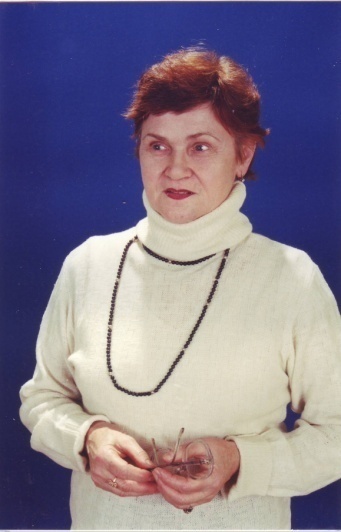 ПровиденьюЭтот мученический миражЯ давно уж теперь не приемлю.Но под космосом звездным, как паж,В безысходном молчании внемлю.Потускнела с рожденья звезда –В тот момент я на свет появилась. Но всерьез засветилась тогда, Когда тайной душа озарилась.Но что проку от жизни такой, Если все протекает в неволе. Не хочу жить надеждой иной, Я хочу в этом мире другое.Что мне карты раскрыты твои? Бытия моего не крушило б Изменять резко румбы свои И без алиби сердце кручинить.Просто б жить и не знать ничего –Тайн небесных и мук на планете. Но, увы, жесткость мира сего И как раз заключается в этом.***День рожденияОпять в календаре уж май, Очередной мой день рожденья. Вот праздник - только успевай Все приготовить с настроеньем.С базара зелень на столе, Клубника уж поспела тоже. Друзья не виделись сто лет И в дружбе шутки тем дороже.О, как я рада встретить вас. Вот джыхыртма, плов, салаты. Веселье радует всех нас, И время льется благодатно.Ах, сколько же цветов и разных, О, как благоухает здесь. Я словно окунулась в сказку –Все по-восточному, как есть.Тюльпаны, розы и гвоздики. Но ты любимые принес Мне гладиолусы такие –В них все оттенки, все слилось.Кругом заставлено цветами,И мест свободных от них нет. Все веселились, но не пьяны,Да здравствует весь белый свет!И все божественно, так мило, И ты - надежный, верный друг. Прекрасно и неоспоримо То было время и наш круг.***НостальгияПрекрасная была пора, И был союз довольно дружен. Воспоминания одни Остались от моих подружек. О, был Баку русскоязычен, Всегда приветлив и красив, Еще многонационален, Но, резко все вдруг изменив, У времени во власти встали –Распалась дружба - кто куда: Подруга курс взяла в Израиль –Мадонной Литою была. Пожалуй, даже красивее, И страсть любила рисовать. Пейзажи, будто бы живые –Осталось только вспоминать. Другая - педагог врожденный,С аналитическим умом, Детей моих учила, кстати, Дружили крепко, а потом Она в Америку подалась, За океан, на этом все, А третья милая подруга –Ее Германия влечет -Исконной родиной была ей –И вся от нации родной Та аккуратность, деловитость... Ах, что случилось со страной?! Нежданный всем удар по дружбе, Разрыв сердец. Баку, прощай. И мне пришлось ретироваться, И, слава Богу, есть свой край. Воспоминания остались... Душа болит, той нет страны. И все разъехались по свету На все четыре стороны...***РоссияКрепись, Россия, Русь святая, Час испытанья вновь настал. Свободы дух опять витает, Чтоб, наконец-то, устоял.Эксперименты долго длятсяНад нашей грешною землей.Но лишь бы в крайность не сорватьсяИ быть всегда самим собой.И снова, в ризы облачаясь, Должны судьбу благодарить, От мудрости не отрекаясь. А Русь пусть Бог благословит.***Иисус ХристосПоследний день, последний час, И, поднимаясь в гору, Совсем уж выбился из сил, Неся крест на Голгофу.И утомленного вконец,Безвольного казнят здесь,Терпя мучения за всех,Вот на кресте распят он. И как же это претерпеть –Жжет солнце, губы сохнут. Его помучить больше чтоб, Подносят влагу с солью.И от прибитых рук и ногКровь капает на землю.Все тело, словно бы свинец,Ему никто не внемлет. И боль в руках, и боль в ногах, И боль уж отовсюду, А всех больнее на щеке Был поцелуи Иуды.***Земное предназначенье -Пройти испытанья в пути, Каплю радости, море смятенья, Лишь покоя, увы, не найти.***Смотрю на всё я с облачных высот, Душе приятно от таких красот. Ещё прекрасней было б сознавать, Что мир дан просто жить, а не страдать.***Она к сопернице в дом бурей ворвалась, Разбушевавшись, гром и молнии метала.Но вскоре ум и благородство поняла, В друзья вдруг штилем к ней подкатываться стала.***Эта жизнь нам дана напрокат, Обречен ты своею судьбой: На дороге тернистой, крутой Как пройдёшь - заберётся назад.***Всем страхам вопреки иду себя проверить, Судьбе наперекор свободно птицей быть. Но тут же ангел мой решенье опровергнул. Увы, как гор не переставить, рок не изменить. ***Жизнь - мирозданья подарок, Жизнь - испытательный срок, Жизнь - путь горек и сладок, Жизнь - это в вечность залог.Мы ждем Вас вЮрьянской Центральнойрайонной библиотекеим. С. И. СычуговаПо адресу: пгт. Юрья, ул. Ленина, 15с 9.00 до 18.00 часовОбед с 13 .00 до 14. 00 часовВыходной день: субботаE-mail:yrja-biblioteka@yandex.ruСайт: yuriabiblioteka/ucoz.ru